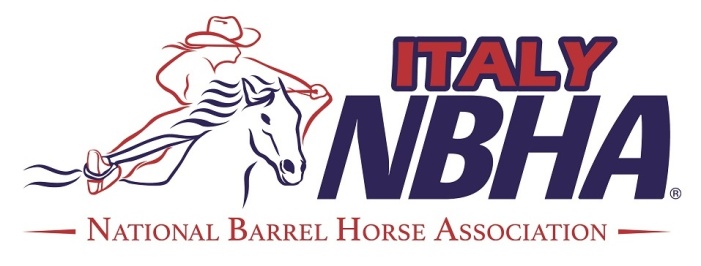 DICHIARAZIONE DEL PERCEPIENTEIl sottoscritto                                                              C.F.                                                                                     _Nato/a                                                                               (            ) il _____/______/___________      residente a                                                                        _ (       ) in via:                                                        _Dichiara In qualità di atleta, sotto la propria responsabilità di riferimento ai compensi erogati dalla A.S.D. N.B.H.A. ITALIA con sede in Samarate - VA, Via Liberta 25, c.f. – Partiva Iva 03849840230,Dichiara  per  l’anno solare 2023, alla data odierna, di non aver incassato  prestazioni sportive superiori a € 10.000,00In base a quanto sopra riportato dichiaro di percepire la somma sotto riportata, senza che venga operata alcuna ritenuta di imposta, così come  disposto dell’art. 69, comma 2 del D.P.R. 917/1986 integrato dal D. Lgs 344/2003, che esime dall’imposizione i compensi percepiti fino a € 10.000,00Somma percepita ………………………………………………..…….……………….  €	________________In fede,  Data _                                                 _								Firma del percipiente e/o genitore							______________________________________